Dia do Coração - Projeto de Intervenção ColetivoPopulação Atendida: 109 pessoasDescrição das atividades desenvolvidas: Orientações sobre Doenças cardiovasculares, riscos cardiovasculares, controle e prevenção, verificação da pressão arterial .Data da realização: 27/4/2017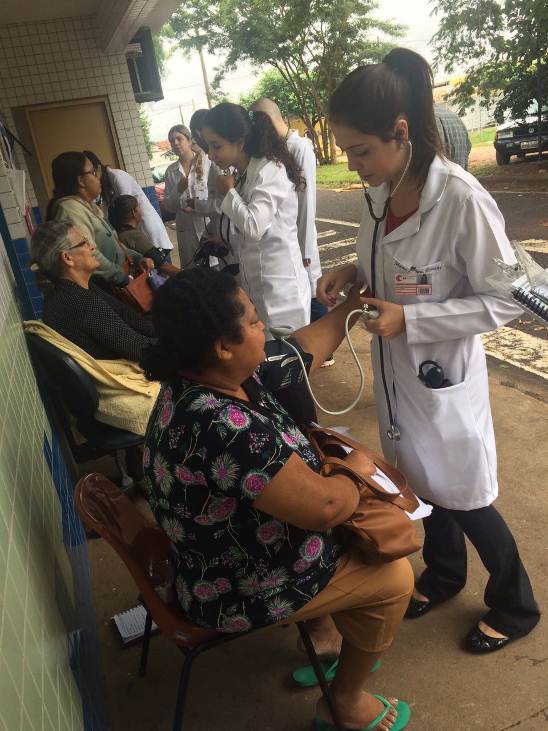 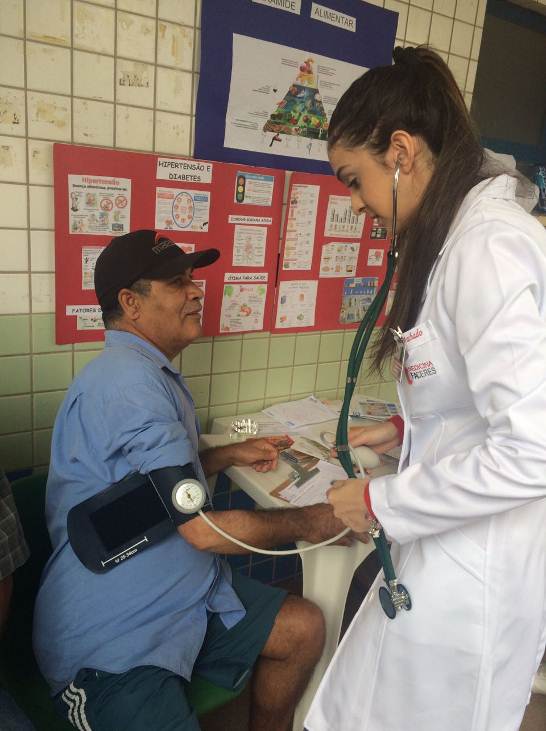 Incentivo ao combate das arbovirosesPopulação Atendida: 40 pessoasDescrição das atividades desenvolvidas: Orientações sobre arboviroses, principais arboviroses, sinais e sintomas, prevenção.Data da realização: 10/4/2017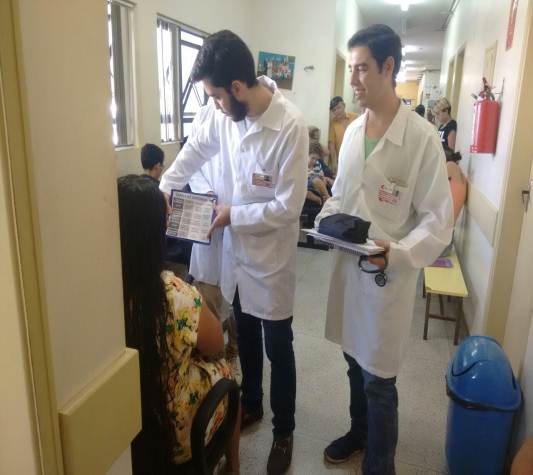 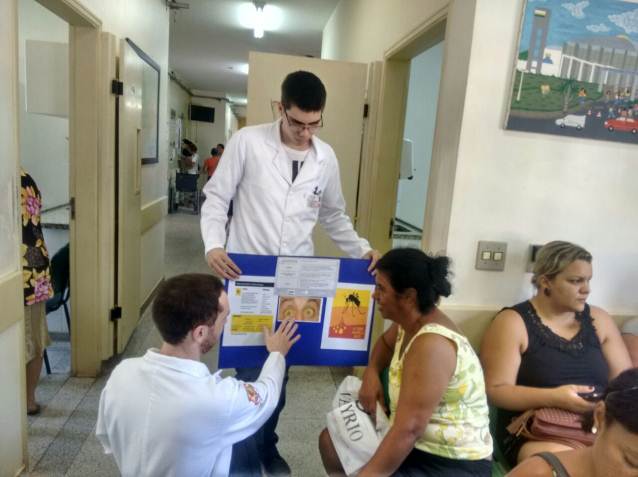 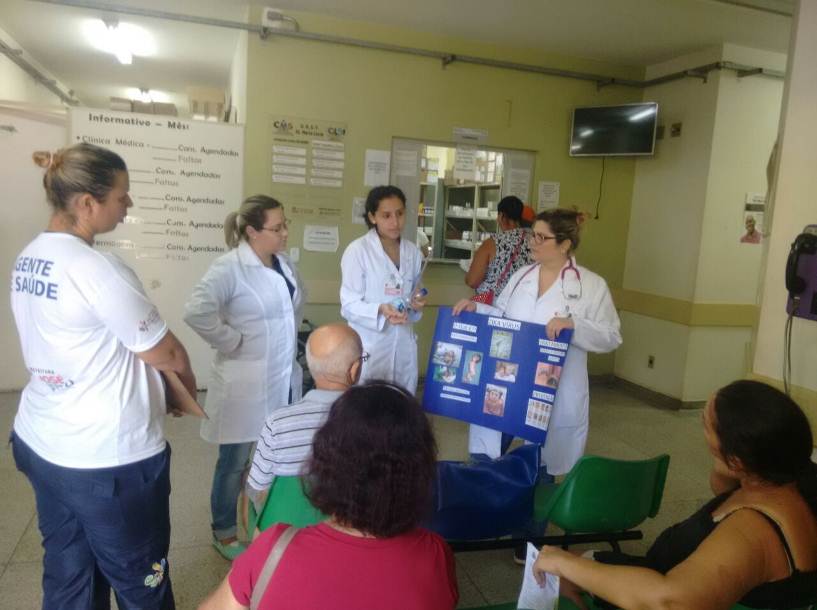 Ação de promoção e prevenção a Hanseníase e Tuberculose População Atendida: 67 pessoasDescrição das atividades desenvolvidas: orientações em sala de espera sobre Hanseníase e Tuberculose com encaminhamento para exame de escaro + Aferição de PAData da realização: 07/4/2017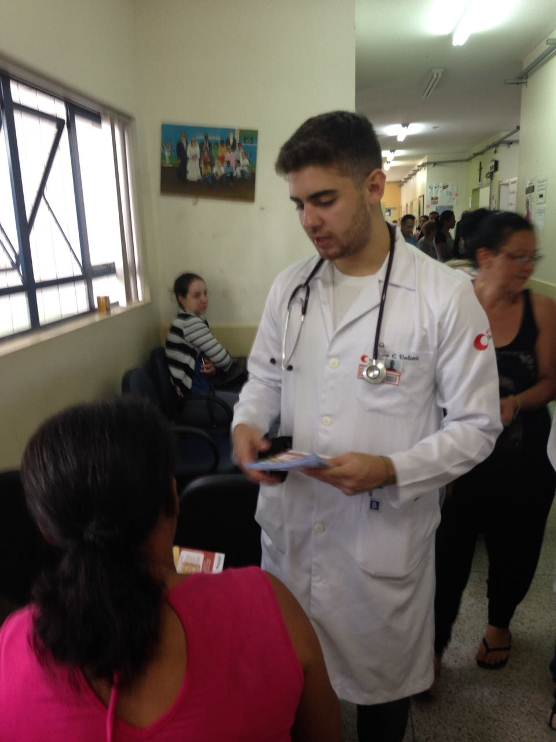 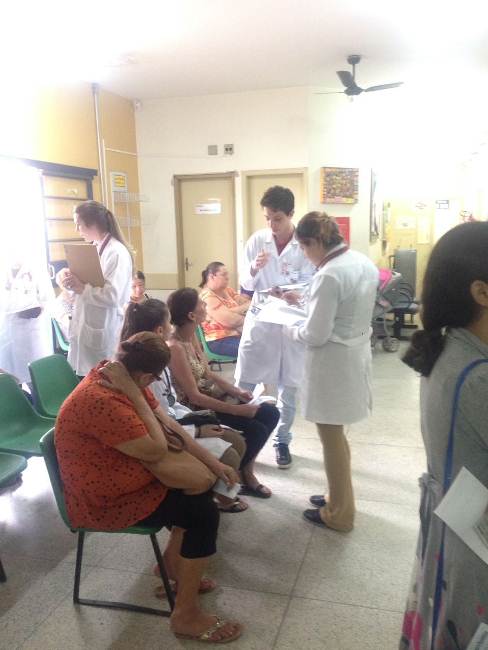 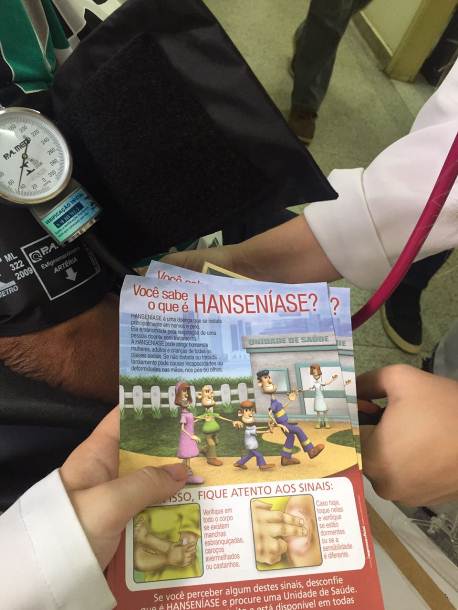 Atividade de acordo com a necessidade da unidade – Incentivo a alimentação saudável, prevenção da obesidade Público Alvo: Clientes do Supermercado Tridico de São José do Rio Preto.População Atendida: 102 Pessoas. Descrição das atividades desenvolvidas: Orientação sobre alimentação saudável é prevenção à obesidade e avaliação antropométrica , aferição de PA e IMC.Data da realização: 25/9/2017.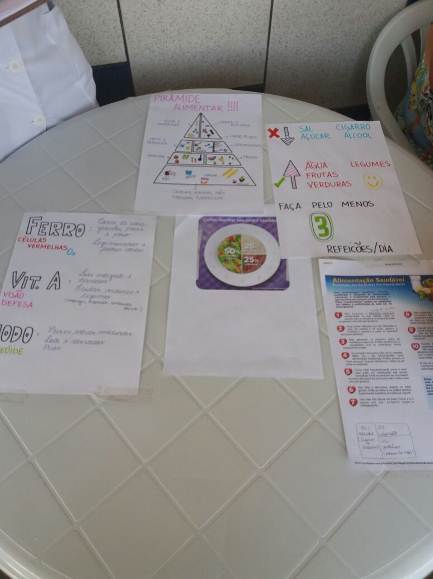 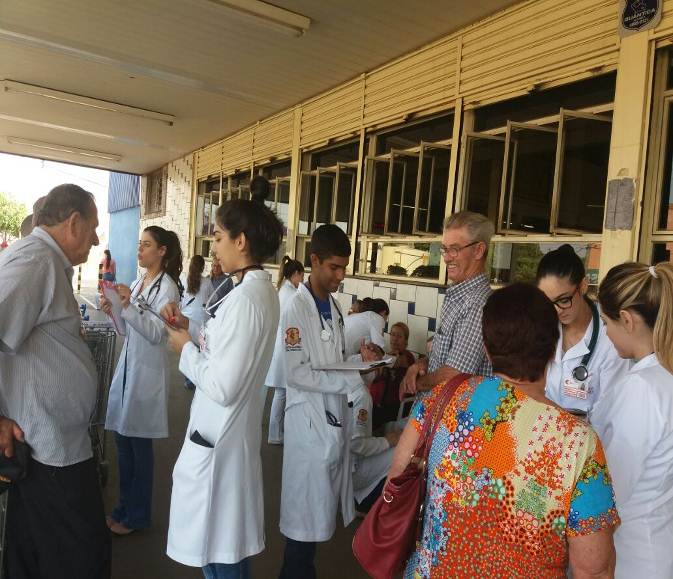 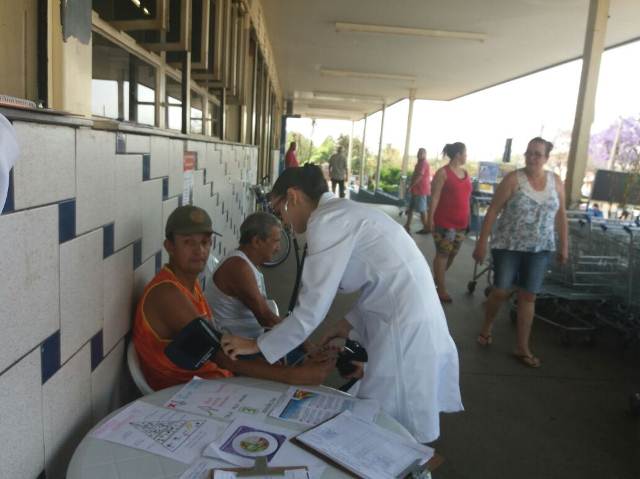 Atividade de acordo com a necessidade da unidade – Programa Saúde na Escola-PSE.Público Alvo: Jovens alunos da Escola Estadual Bento Abelario População Atendida: 300Descrição das atividades desenvolvidas: Palestra para adolescentes e jovens sobre Drogadição. Data da realização: 29/9/2017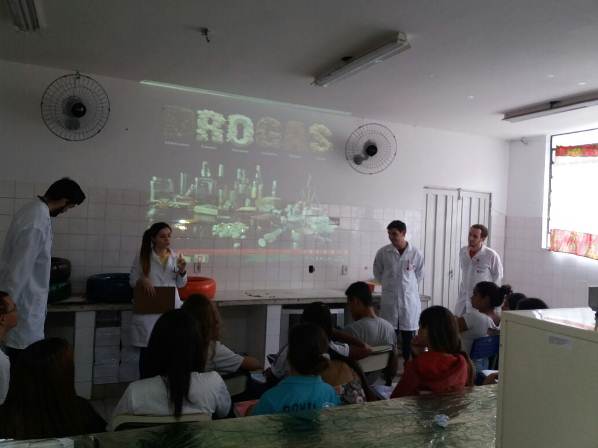 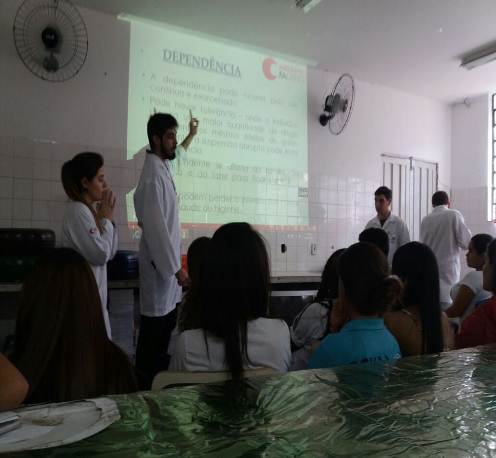 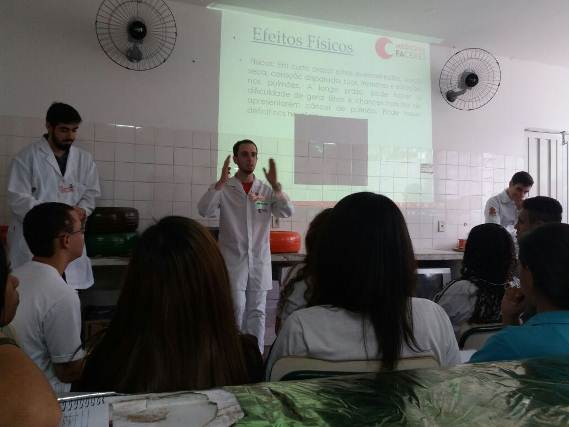 ATIVIDADE DE ORIENTAÇÃO: A INFLUÊNCIA DA REDE SOCIAL, FILTRANDO O CONHECIMENTOPúblico Alvo: Crianças e adolescentesPopulação Atendida: 32Data da realização: 18/09/2017Descrição da atividade: Os acadêmicos fizeram um bate papo com as crianças e com os adolescente do projeto cidadão, falando sobre o cyberbullying e sobre o que a rede social influência na vida delesimagem 1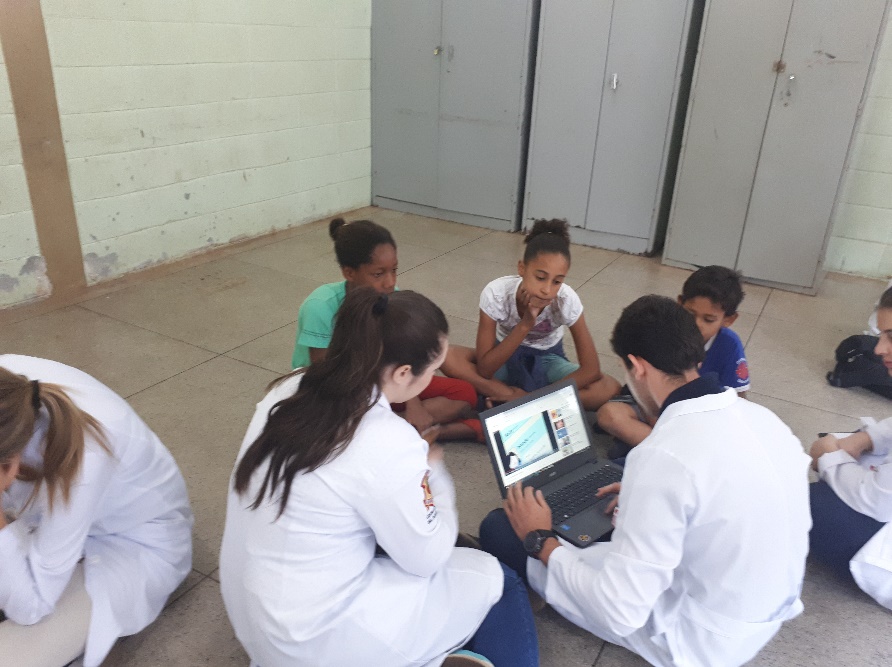 imagem2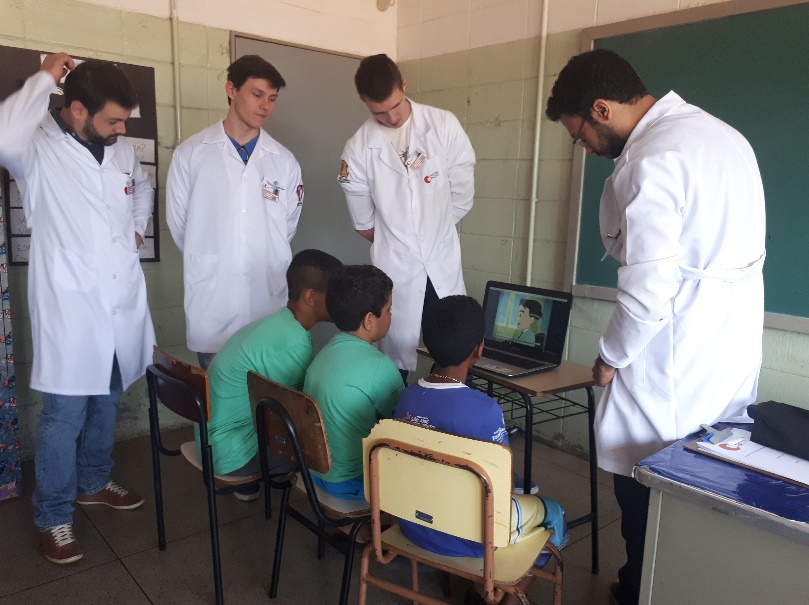 Imagem 1 e 2: Alunos demonstram vídeos educativos sobre cyberbullying e orientam sobre o assunto.Novembro Azul: Saúde do HomemPúblico Alvo: Funcionários da empresa ArcontempPopulação Atendida: 28Data da realização: 10/11/2017Descrição da atividade: Acadêmicos realizam aula expositiva e orientam sobre a prevenção do câncer de próstata. Imagem 20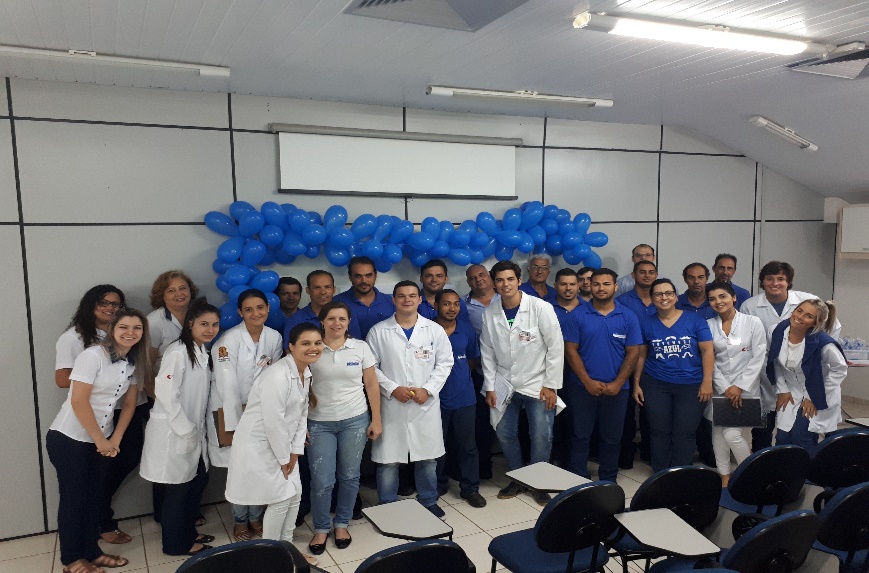  Imagem 21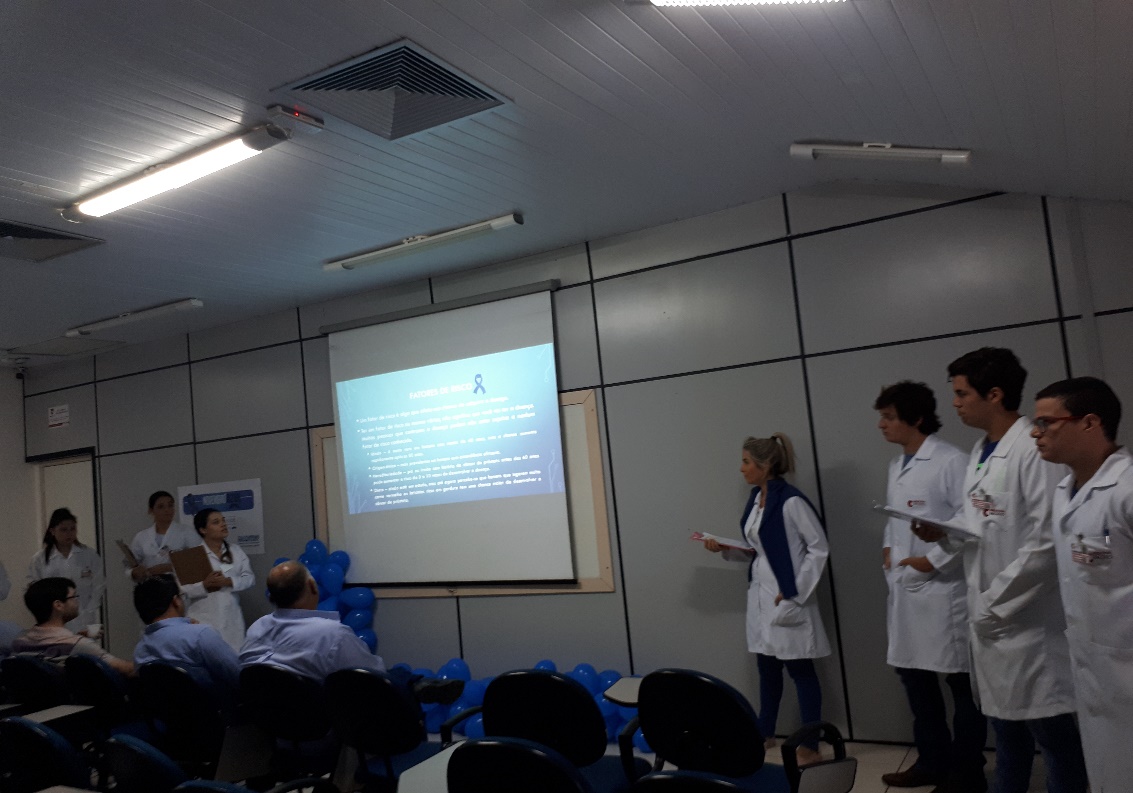 Imagem 20: Acadêmicos junto com os profissionais da empresImagem 19: Acadêmicos realizam aula expositiva e orientam sobre a prevenção do câncer de próstataPROJETO TERAPÊUTICO SINGULAR (PTS)AÇÕES: Aplicabilidade do PTS. Reunião com a equipe multiprofissional para apresentação de genograma e ecomapa e divisão de responsabilidades.FAMÍLIAS ACOMPANHADAS: 6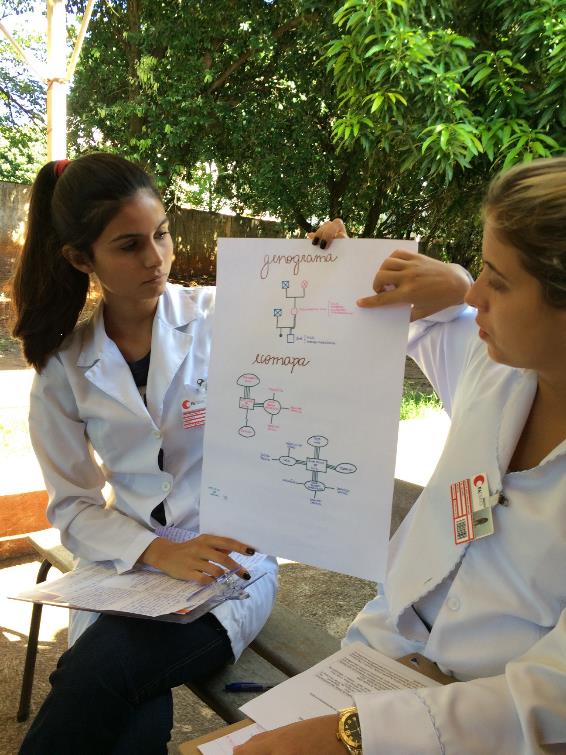 GRUPO DE GESTANTESOrientações sobre alterações gravídicas durante a gestação. Sorteio de kits de higiene. Oferta de café da manhã para as gestantes. Gestantes participantes: 20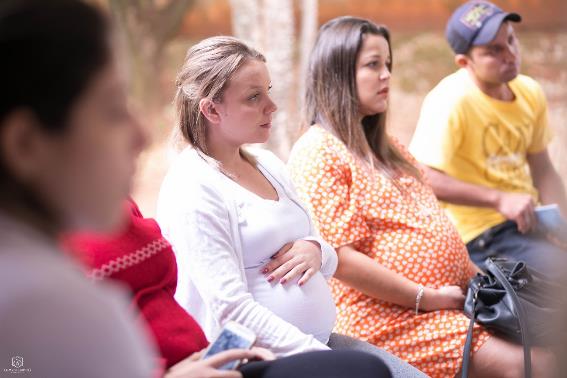 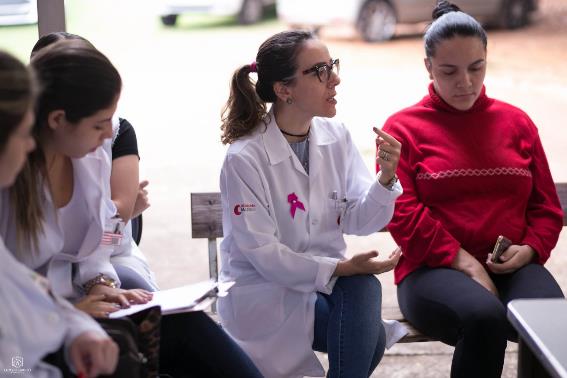 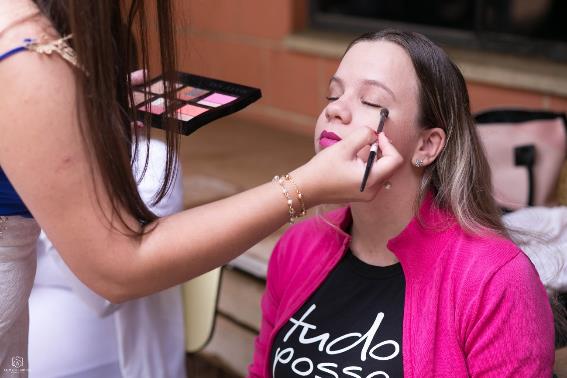 SAÚDE DO TRABALHADORLOCAL: RIOMÉDICAAÇÕES: ORIENTAÇÕES SOBRE PREVENÇÃO DCNT. VERIFICAÇÃO DE PRESSÃO ARTERIAL E IMCPESSOAS ATENDIDAS: 100 COLABORADORES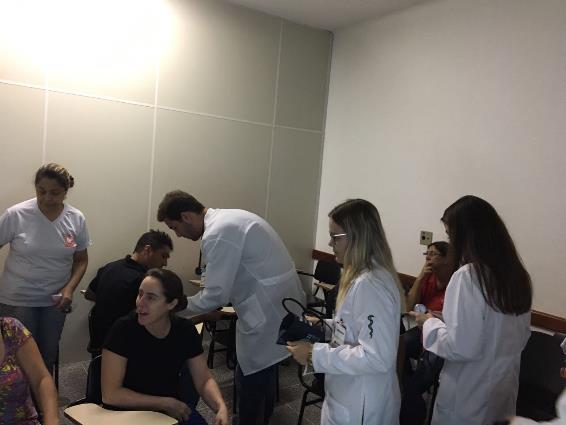 SETEMBRO AMARELO – PREVENÇÃO AO SUICÍDIOAÇÕES: ORIENTAÇÕES E VERIFICAÇÃO DE PALOCAL: REPRESA MUNICIPAL DE SÃO JOSÉ DO RIO PRETOPÚBLICO ATENDIDO: 150 PESSOAS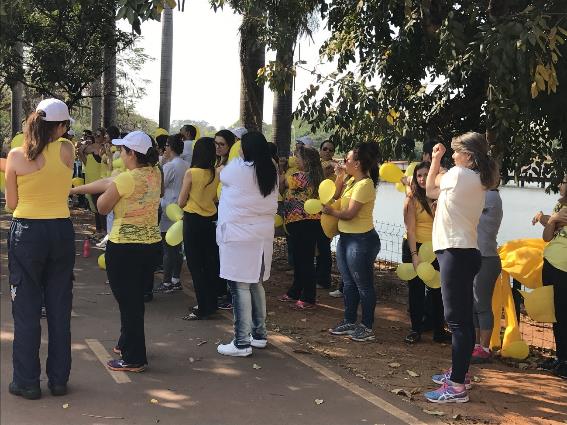 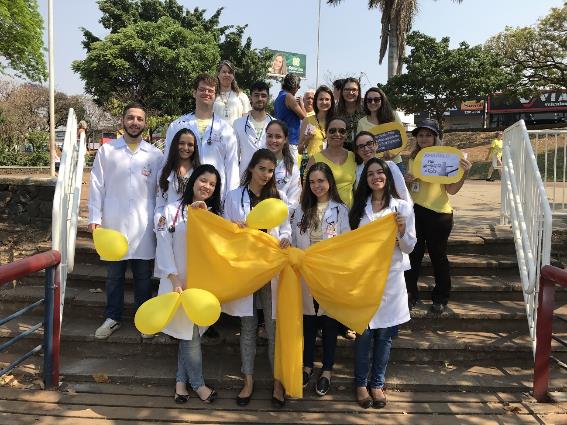 SETEMBRO VERDEAÇÕES: ORIENTAÇÕES SOBRE DOAÇÃO DE ÓRGÃOSLOCAL: UBSF JARDIM AMERICANOPESSOAS ORIENTADAS: 60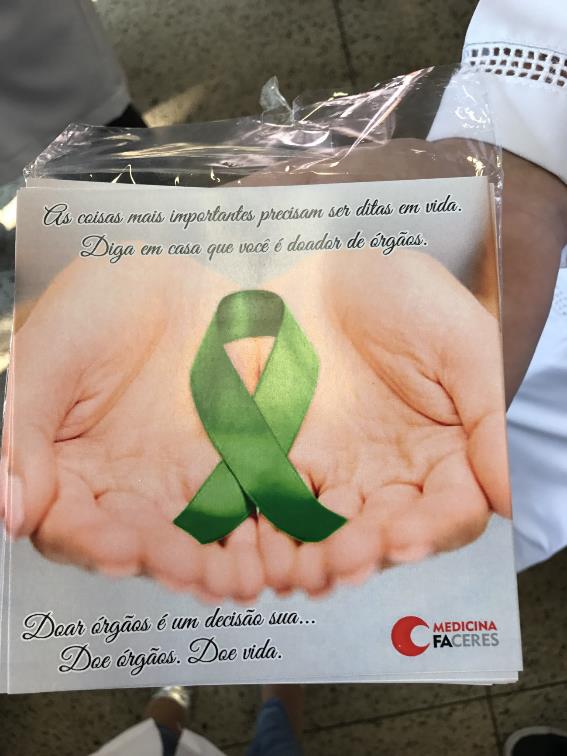 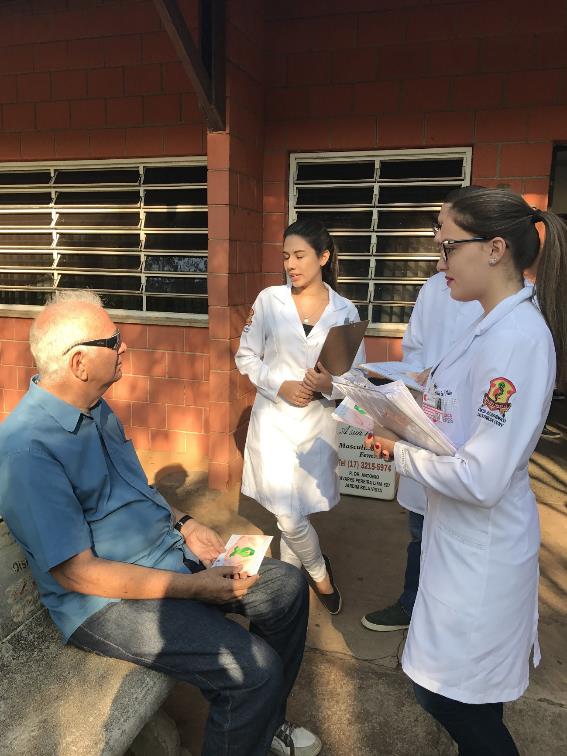 PROJETO DE INTERVENÇÃO COLETIVA - OUTUBRO ROSAAÇÕES: ORIENTAÇÃO SOBRE FATORES DE RISCO E RASTREAMENTO DO CÂNCER DE MAMA E COLO DE ÚTERO. VERIFICAÇÃO DE PA.LOCAIS: UBSF JARDIM AMERICANO; ESCOLA LAERTE TEIXEIRA (PROFESSORAS E FUNCIONÁRIAS); SUPERMERCADO AMÉRICA E FEIRA NA ÁREA DE ABRANGÊNCIA DA UBSF JARDIM AMERICANOPÚBLICO ATENDIDO: 250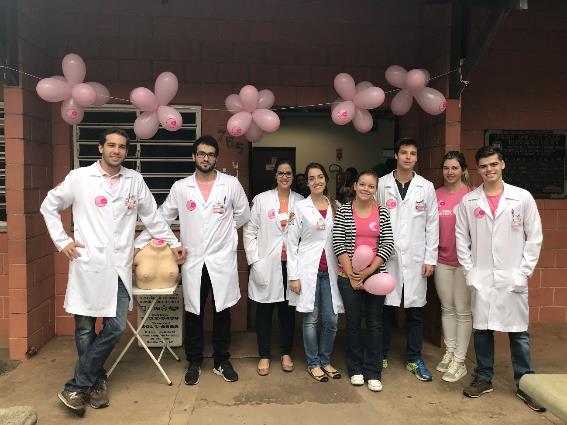 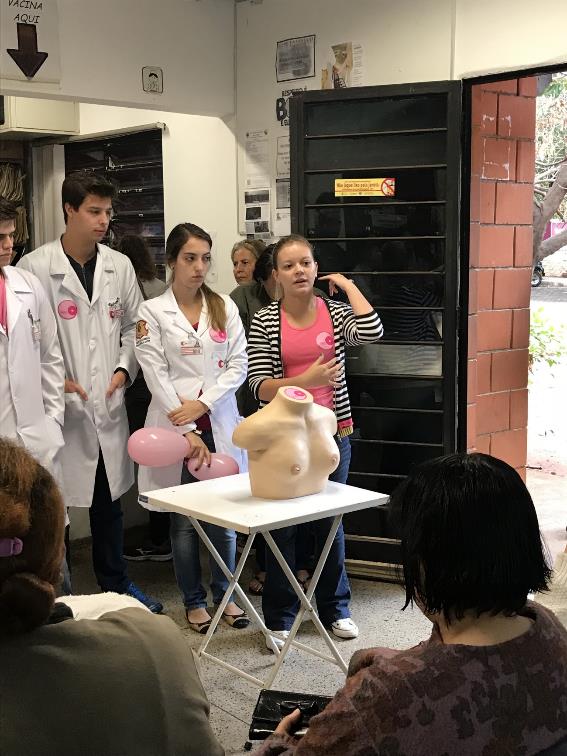 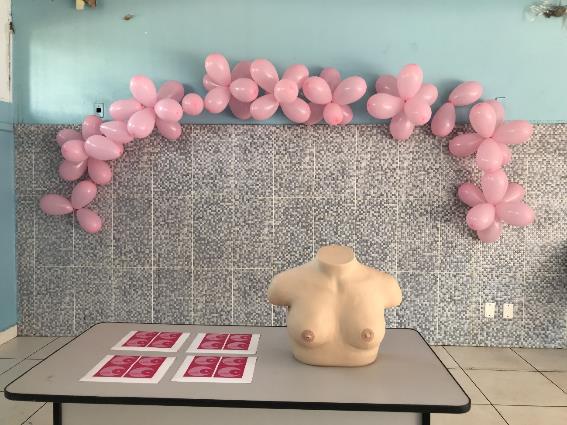 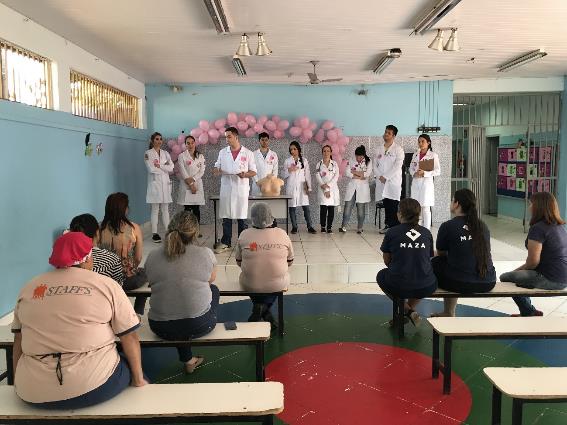 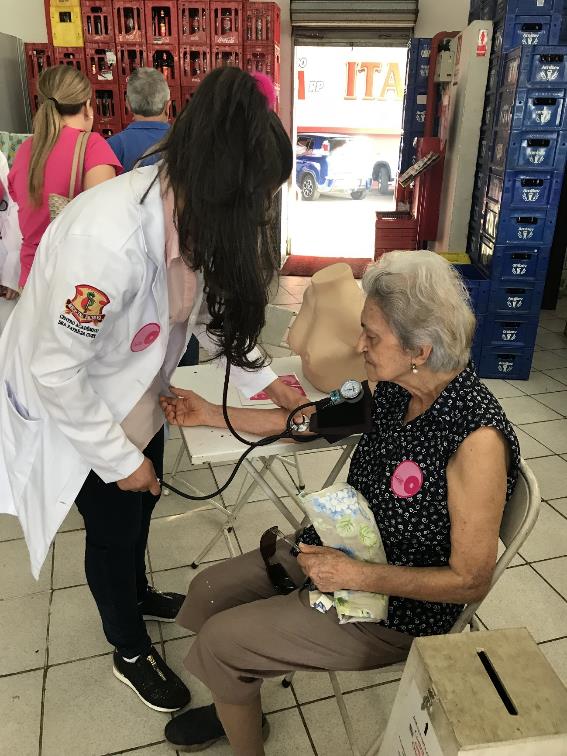 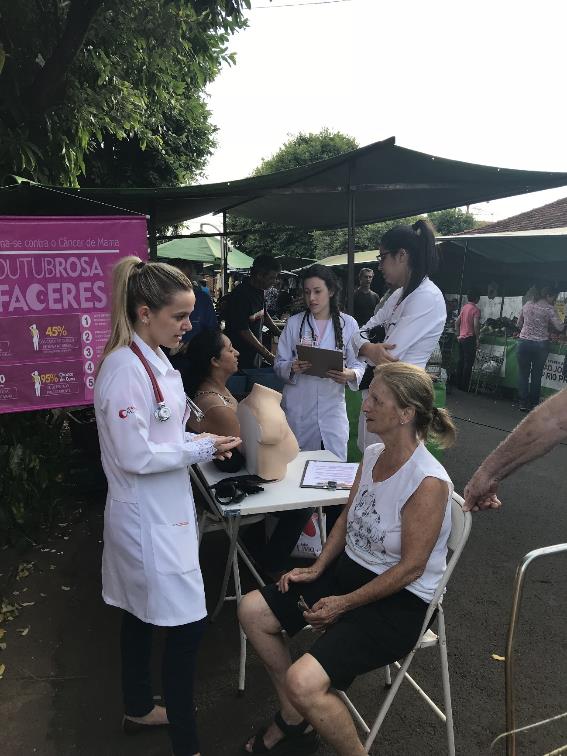 NOVEMBRO AZULAÇÕES: ORIENTAÇÃO SOBRE FATORES DE RISCO E RASTREAMENTO. VERIFICAÇÃO DE PA.LOCAL: UBSF JARDIM AMERICANOPESSOAS ORIENTADAS: 60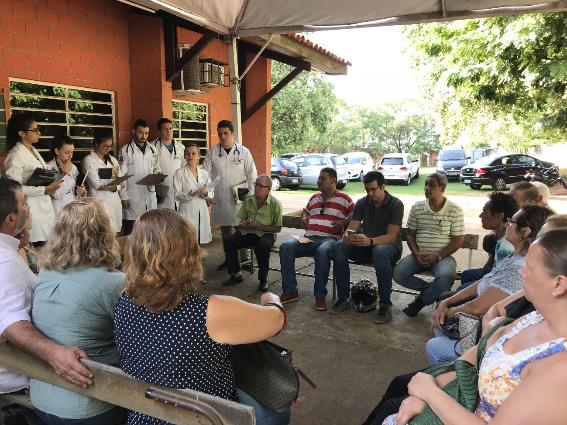 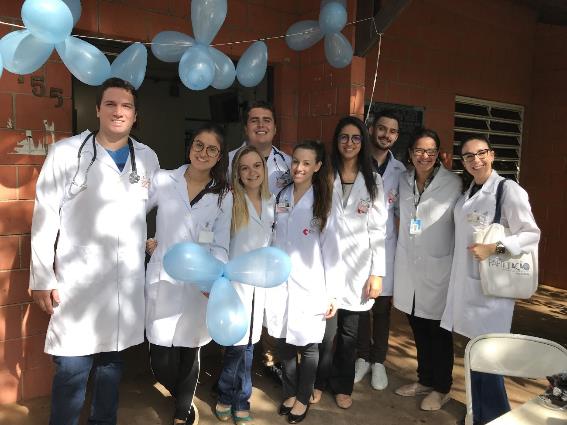 